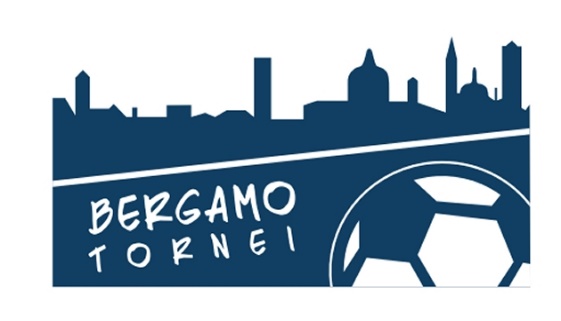 DOMANDA DI AFFILIAZIONE B.A.S.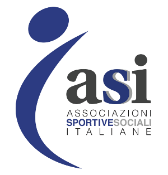 (BASI ASSOCIATIVE SPORTIVE)NOME SQUADRA _____________________________________________DATI RESPONSABILE SQUADRACOGNOME ______________________________________ NOME ________________________________________NATO IL _____________________ A _____________________________ C.F. _______________________________RESIDENTE A  ____________________________ IN VIA _________________________ CAP _________ PROV._____E-MAIL _______________________________________   CELLULARE ______________________________________(i recapiti mail e cellulare saranno quelli utilizzati da Bergamo Tornei per comunicazioni inerenti il campionato/torneo per cui si richiede l’iscrizione, e per avvisi sugli eventi sportivi in programma nel corso dell’anno)Il responsabile squadraChiede di essere iscritto alla seguente competizione amatoriale	 	   Campionato Calcio a 5   Campionato Calcio a 7Chiede di poter essere affiliato gratuitamente all’Ente di Promozione Sportiva Asi Comitato Provinciale di Bergamo per usufruire del tesseramento e della copertura assicurativa per tutta la squadra.si impegna a versare la caparra di € 150 all’iscrizione, ed a provvedere al saldo della prima rata entro il 31/09/2020.  3 rate da € 315 per il calcio a 5 (2 da € 275 con proprio campo di casa)	           3 rate da € 415  per il calcio a 7  (2 da € 350 con proprio campo di casa)è consapevole che in caso di mancato versamento della quota d’iscrizione entro la scadenza, l’iscrizione stessa verrà annullata e la caparra non verrà restituita. accetta il regolamento del campionato e si impegna a rispettarlo. dichiara di essere a conoscenza delle disposizioni e dei massimali relativi alla copertura assicurativa, di essere a conoscenza delle normative vigenti in materia di tutela sanitaria delle attività sportive e di aver acquisito i certificati medici di tutti i giocatori, richiesti per lo svolgimento dell’attività sportiva e che tali certificati sono in corso di validità. Data	_____________________					Firma ____________________________ Si allega modulo tesseramento Il modulo tesseramento verrà inviato entro e non oltre il 10/10/2020 a mezzo mail a info@bergamotornei.itMODULO TESSERAMENTO ATLETI NOME SQUADRA   _____________________________________________CAMPO DI CASA ______________________   GIORNO ________________  ORARIO _______________Con il presente modulo autorizzo ASI BERGAMO e BERGAMO TORNEI al trattamento dei miei dati personali, unico ed esclusivo, senza che la stessa società possa cederli a terzi. Autorizzo ASI BERGAMO E BERGAMO TORNEI a realizzare fotografie, video o altri materiali audiovisivi contenenti la mia immagine, il mio nome e/o la mia voce, e la successiva pubblicazione dei suddetti materiali sul SITO INTERNET e sui CANALI SOCIAL (FACEBOOK, INSTAGRAM)  della suddetta società.  Il sottoscritto conferma di non aver nulla a pretendere in ragione di quanto sopra indicato e di rinunciare irrevocabilmente ad ogni diritto, azione o pretesa derivante da quanto sopra autorizzato. Ne vieta altresì l’uso in contesti che ne pregiudichino la dignità personale ed il decoro. La posa e l'utilizzo delle immagini sono da considerarsi effettuate in forma gratuita. Inoltre, con il presente modulo, mi assumo tutte le responsabilità riguardanti i seguenti elementi della mia squadra: N.B.: INSERIRE NELL’ELENCO GIOCATORI ANCHE IL RESPONSABILE SQUADRA, SE NE SI RICHIEDE IL TESSERAMENTO.Firma Responsabile Squadra _________________________________COGNOMENOMECODICE FISCALE (obbligatorio)CELLULARE (facoltativo)12345678910111213141516171819202122232425